«Ваш ребенок— левша»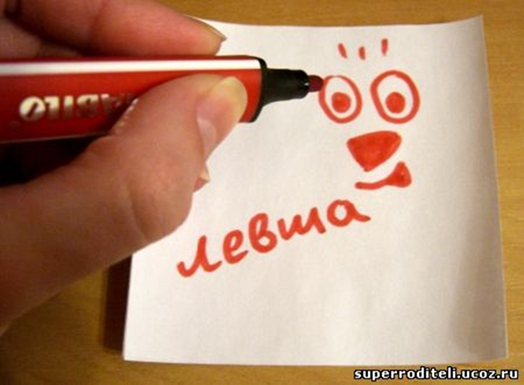 Почти все люди на земле праворукие, и только часть из них — другие, не такие, как все. Они пишут и шьют, едят и работают левой рукой. Так им удобнее, легче, сподручнее. Но именно поэтому так волнуются родители, заметив, что их ребенок активнее действует левой рукой.
            Что это — боязнь каких-то реальных проблем или просто нежелание понять ребенка, неловкость от того, что он “другой”? Чаще всего — это непонимание ситуации, нелепые предрассудки или просто незнание.О леворуких мы знаем много и... почти ничего. Существуют легенды о фантастических способностях и даже гениальности леворуких. Но это лишь легенды. Столь же бездоказательными оказываются при тщательном анализе и сведения о леворукости как патологии.Одно очевидно: леворуким всегда было не очень уютно в праворуком мире. Иначе как объяснить существующие в разных языках, у разных народов и в разных культурах негативные значения слов левый и леворукий? В латинском, греческом, французском, немецком, английском, китайском языках синонимами слова левый являются фальшивый, незаконный, неловкий, неумелый, неуклюжий и даже злой, подлый, нечестный. Правое и левое всегда противопоставляются, хотя вполне возможно, что за положительными (правыми) и отрицательными (левыми) характеристиками нет негативного отношения именно к леворукому человеку. Сами же символические ряды, связанные с правым и левым, в разных культурах, разделенных пространством и временем, очень сходны. Так, древние греки ассоциировали правое с ограниченным, единственным, мужским началом, с покоем, светом, добром, а левое — с неограниченным, множеством, с женским началом, движением, тьмой, злом.Человеку свойственно настороженное отношение ко всему, что выпадает из картины всеобщности. В наше время не настороженность, а интерес, стремление понять леворуких и узнать о них больше, понимание естественности различий — это, по-видимому, путь цивилизованного отношения к феномену леворукости.Стремление сделать леворуких “такими, как все”, “выровнять”, а иногда еще и “гармонично развить” создало проблему их переучивания. У нас только в последние годы перестали активно и насильно переучивать таких детей в детском саду и в школе. Все реже встречаются семьи, где ребенка переучивают родители. Однако нередко упорствуют бабушки и дедушки. Мы остановимся на проблеме переучивания отдельно.Главное, что следует понимать и помнить — переучивание может не только создать трудности в сегодняшней жизни подрастающего человека, но и стать проблемой на долгие годы. Действительно, леворукость не может быть препятствием для достижения успеха в жизни. Мы знаем множество замечательных спортсменов, музыкантов, художников, врачей, журналистов — левшей.Во многих странах уже с начала XX века не только не переучивают леворуких, но и стараются создать все условия для их нормальной жизни. Казалось бы, мелочь — ножницы или швейная машинка для леворуких, однако это не просто облегчает им работу, но свидетельствует о внимании общества к нуждам каждого человека.У нас пока нет четкого и однозначного ответа на многие вопросы о леворукости. Еще не открыты загадки ее происхождения, мы очень мало знаем о психологических и физиологических особенностях леворуких людей, но с уверенностью можно сказать, что леворукость не может быть причиной каких-то отклонений в развитии или снижения умственных и физических способностей.
           Следует заметить, что выраженность праворукости и леворукости бывает разной. Есть люди, умеющие работать только левой или только правой рукой. Их еще называют “выраженные левши”, “выраженные правши”. Кто-то использует преимущественно одну руку, но умеет выполнять эти же действия другой рукой (“невыраженные левши” и “невыраженные правши”). Есть и те, кто одинаково хорошо выполняет любые действия, даже очень сложные (в том числе письмо, рисование, вязание и т. п.), и правой, и левой рукой. Таких людей называют амбидекстрами (от лат. ambo — оба, dexter — правый).Леворукий ребенок требует особого внимания и особого подхода не потому, что он леворукий, а потому, что он, как и любой ребенок, неповторим и индивидуален. Ему должно быть спокойно и удобно жить в праворуком мире, чтобы воспринимать этот мир как свой, а не как чужой.
Советы родителям леворуких детейНикогда и ни при каких обстоятельствах взрослые не должны показывать ребенку негативное отношение к леворукости. Следует помнить, что леворукость - индивидуальный вариант нормы, поэтому трудности, возникающие у леворуких детей, чаще всего не связаны с этим явлением. Такие же проблемы могут быть и у любого другого ребенка. Не стоит даже пробовать обучать леворукого ребенка работать правой рукой, тем более, настаивать на этом. Переучивание может привести к серьезным нарушениям здоровья. Определять ведущую руку целесообразно в 4-4,5 года.  Леворукий ребенок нуждается в особом внимании и подходе, но не потому, что он леворукий, а потому, что каждый ребенок уникален и неповторим.Успехи ребенка напрямую зависят от понимания, любви, терпения и умения вовремя помочь со стороны близких.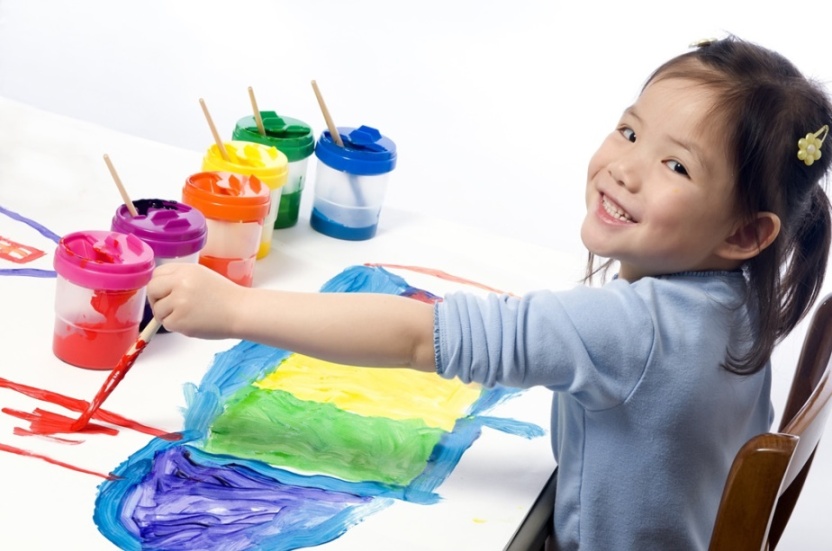 